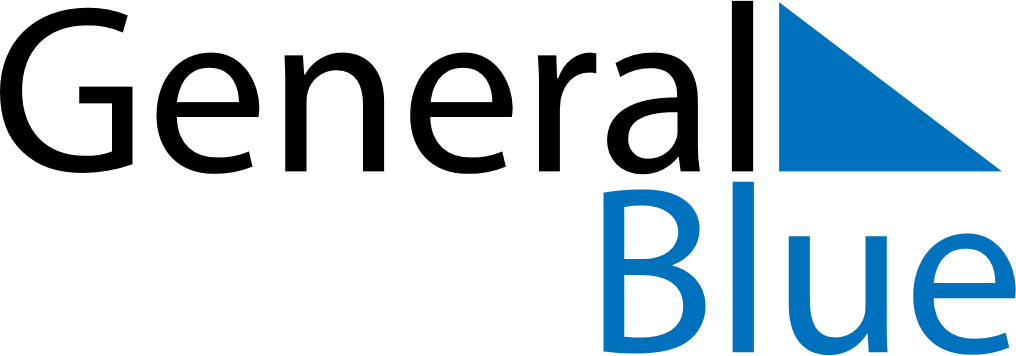 December 2027December 2027December 2027December 2027December 2027December 2027AustriaAustriaAustriaAustriaAustriaAustriaSundayMondayTuesdayWednesdayThursdayFridaySaturday1234567891011Immaculate Conception1213141516171819202122232425Christmas EveChristmas Day262728293031Boxing DayNew Year’s EveNOTES